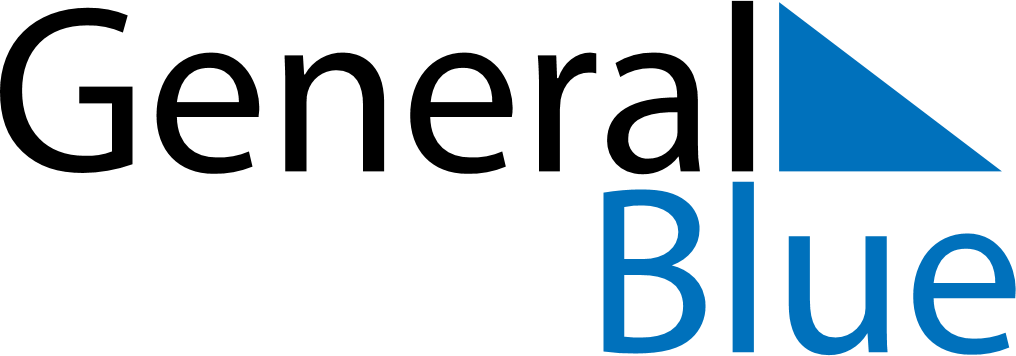 June 2026June 2026June 2026June 2026Aland IslandsAland IslandsAland IslandsMondayTuesdayWednesdayThursdayFridaySaturdaySaturdaySunday1234566789101112131314Autonomy Day1516171819202021Midsummer EveMidsummer DayMidsummer Day22232425262727282930